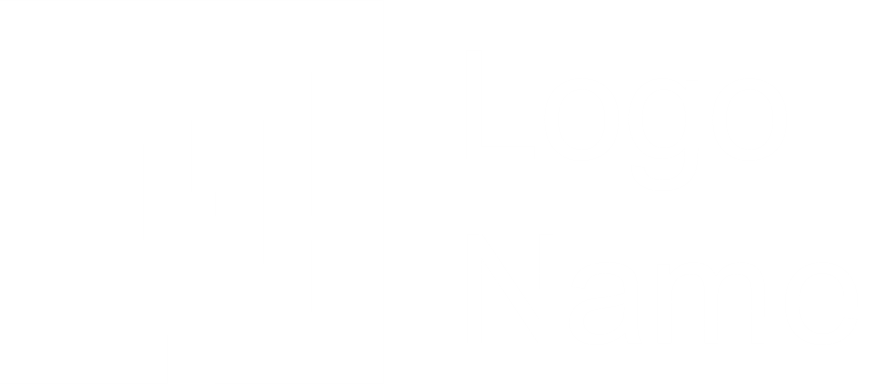 , , , , 